Turning potential into success 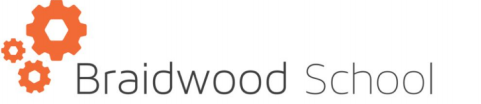 Pupil premium policy 2022-2023  1. Aims The targeted and strategic use of pupil premium will support us in achieving our aim of helping address the inequalities that some young people face who are considered ‘the most disadvantaged’ in schools. We do this by:Delivering high quality learning experiences inside and outside the classroom. Providing a range of group and individual interventions designed to support the learning,
behaviour, personal, social and emotional development of those with identified needs. Offering a rich and varied menu of activities designed to engage and motivate learners,
raising their aspirations and creating a positive view of learning.
Principles We ensure that teaching and learning opportunities meet the needs of the learners. We ensure that appropriate provision is made for learners who belong to vulnerable groups. This includes ensuring that the needs of socially disadvantaged learners are adequately assessed and addressed.In making provision for socially disadvantaged learners, we recognise that not all who receive free school meals (FSM) will be socially disadvantaged. For the purpose of this policy FSM children will include past as well as current recipients.We also recognise that not all learners who are socially disadvantaged are registered or qualify for free school meals. We reserve the right to allocate Pupil Premium funding to support any learner or groups of learners the school has legitimately identified as being socially disadvantaged. Any group will be made up of FSM young people and non FSM young people, where their needs are similar, or where meeting their needs helps to create a learning environment more conducive to success for all.Pupil premium funding will be allocated following a needs analysis leading to a provision map which identifies need and helps identify priority groups or individuals. Limited funding and resources means that not all young people receiving free school meals will be in receipt of pupil premium interventions at any one time.Provision1)  An accessible curriculum including additional intervention work to accelerate progress of targeted groups or individuals.2)  Learning Support to enable young people to fully access learning and accelerate progress where there are specific barriers or other identified learning needs identified in the Education, Health and Care Plan.3)  Pastoral and wellbeing work which undertakes to raise self-esteem, extend personal, social and emotional skill sets and resilience to support young people to make appropriate choices in order to maximise learning and life opportunities.4) Enrichment to ensure that young people are given a full opportunity to develop other talents in sport and creativity to improve self-esteem, self- confidence and motivation for school.Reporting It will be the responsibility of the Headteacher to produce regular reports for Governors on:
An outline of the provision in place at school and the associated costsAn evaluation of impact, in terms of the progress made by the pupils receiving
pupil premium funded provision.The Governors of the school will ensure that there is an annual statement to parents on how the Pupil Premium funding has been used to address the issue of ‘narrowing the gap’, for socially disadvantaged pupils. This task will be carried out mindful of any requirements published by the Department of Education.This policy will be published on the school’s website.